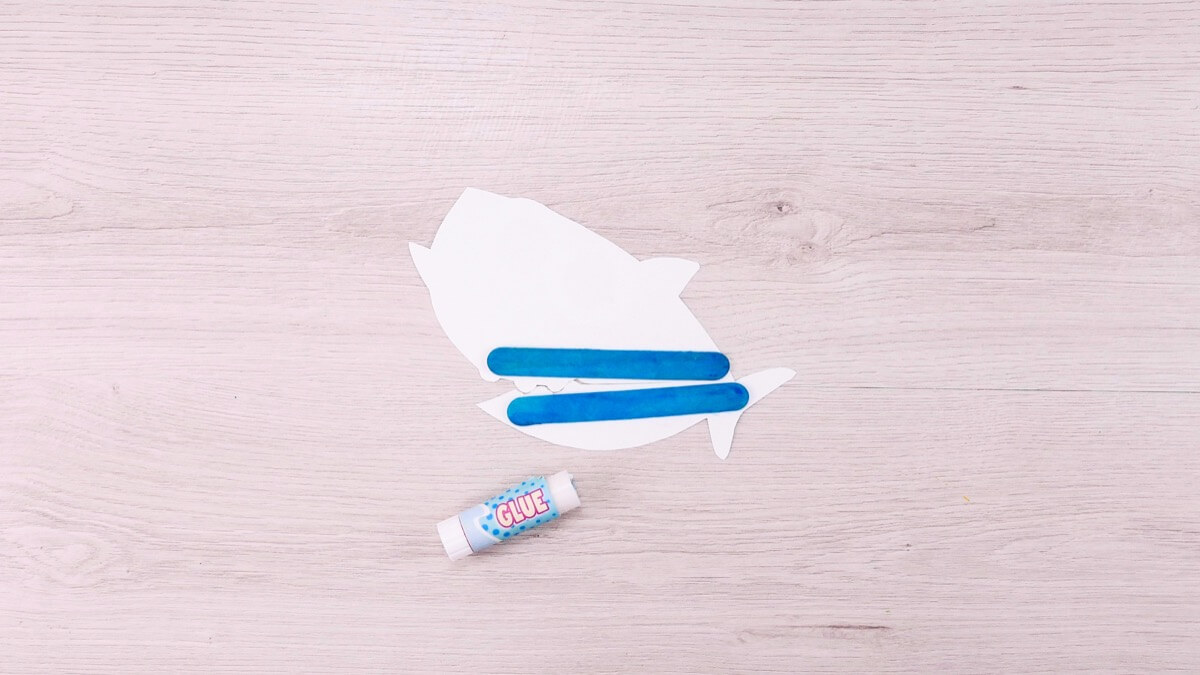 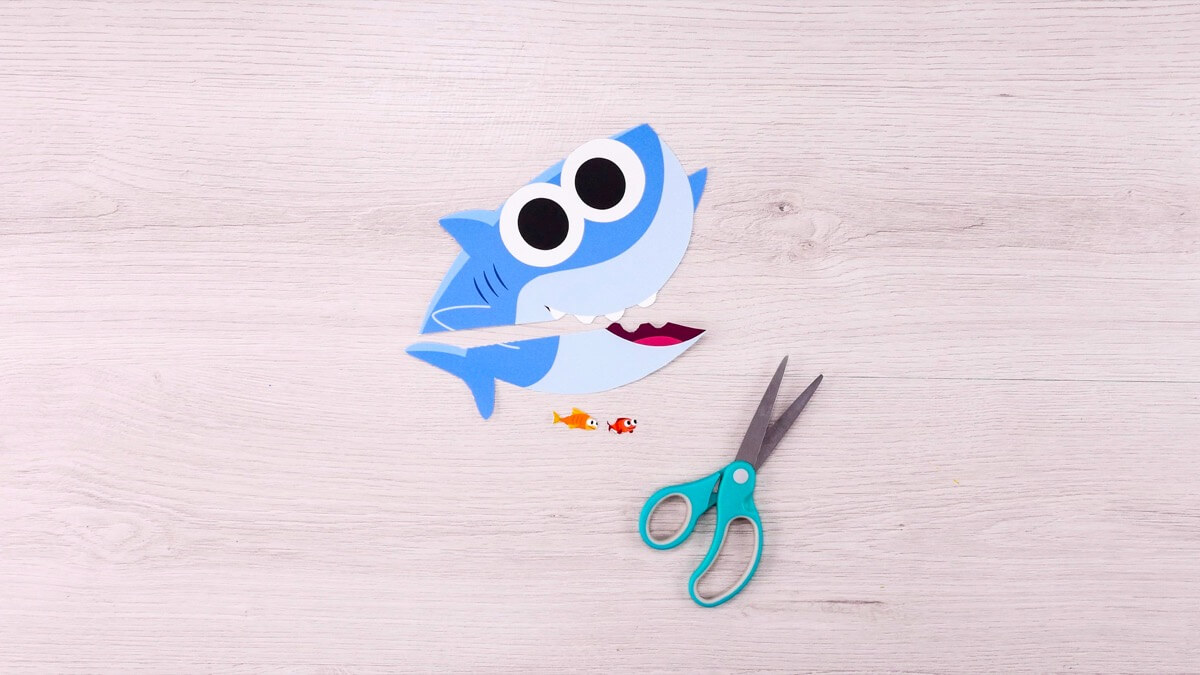         1.  Wytnij szablon wzdłuż linii przerywanych.                2.  Odwróć wyciętą rybę i przyklej patyczki kreatywne                                                                                                                                lub paski grubego kartonu.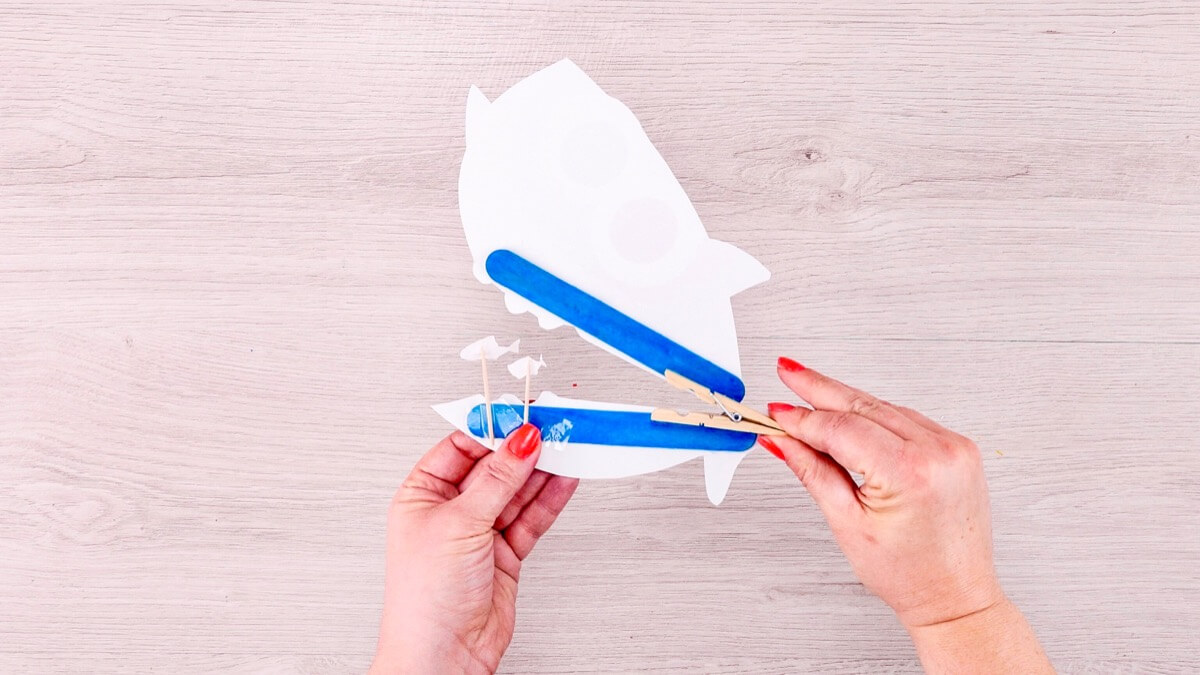 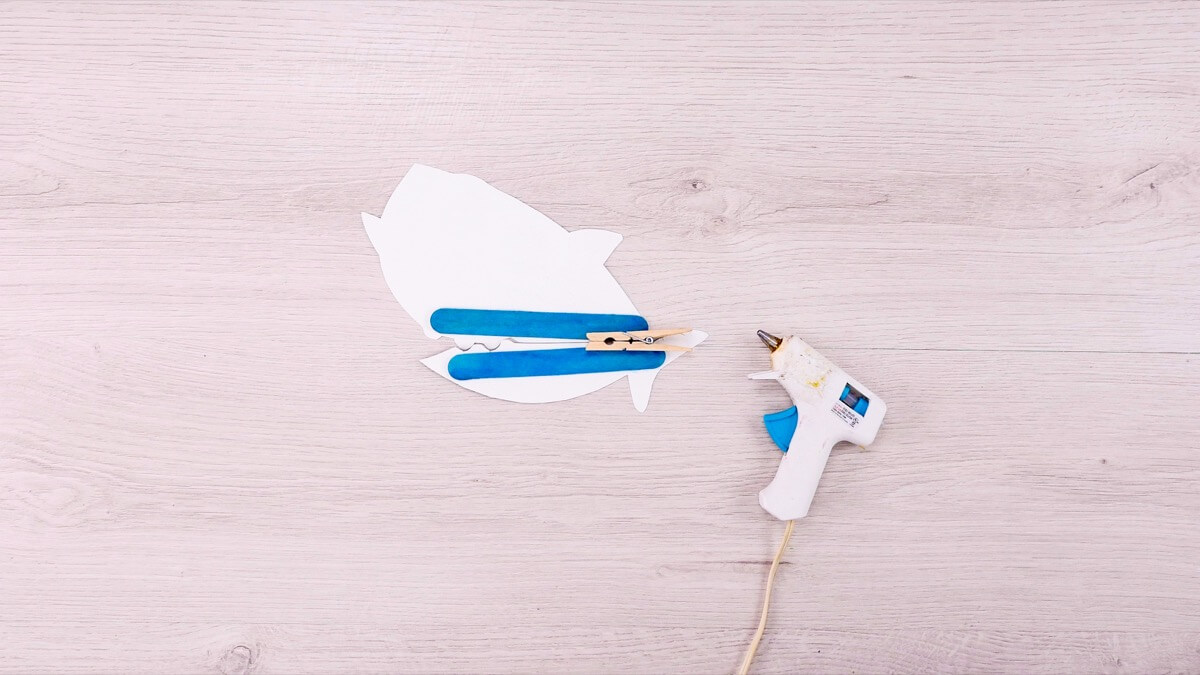  3.  Przyklej do patyczków ( pasków z tektury ) klamerkę                  4.  Przyklej, jeśli chcesz wycięte małe rybkitak, aby jedna część była przyklejona do górnego patyczka,                 lub postać Jonasza, do dolnego patyczka.         a druga część klamerki do dolnego patyczka.Twoja praca jest już gotowa. Gratulacje !!! Zdobywasz następną część hasła 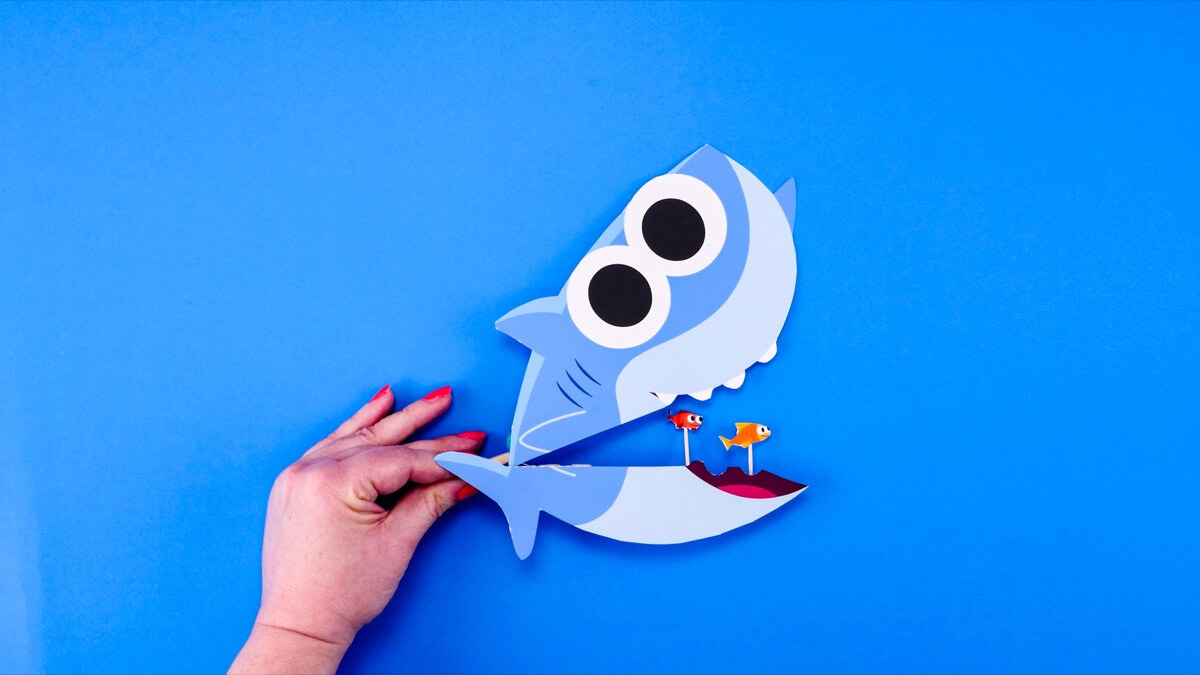 SZABLON DO WYCIĘCIA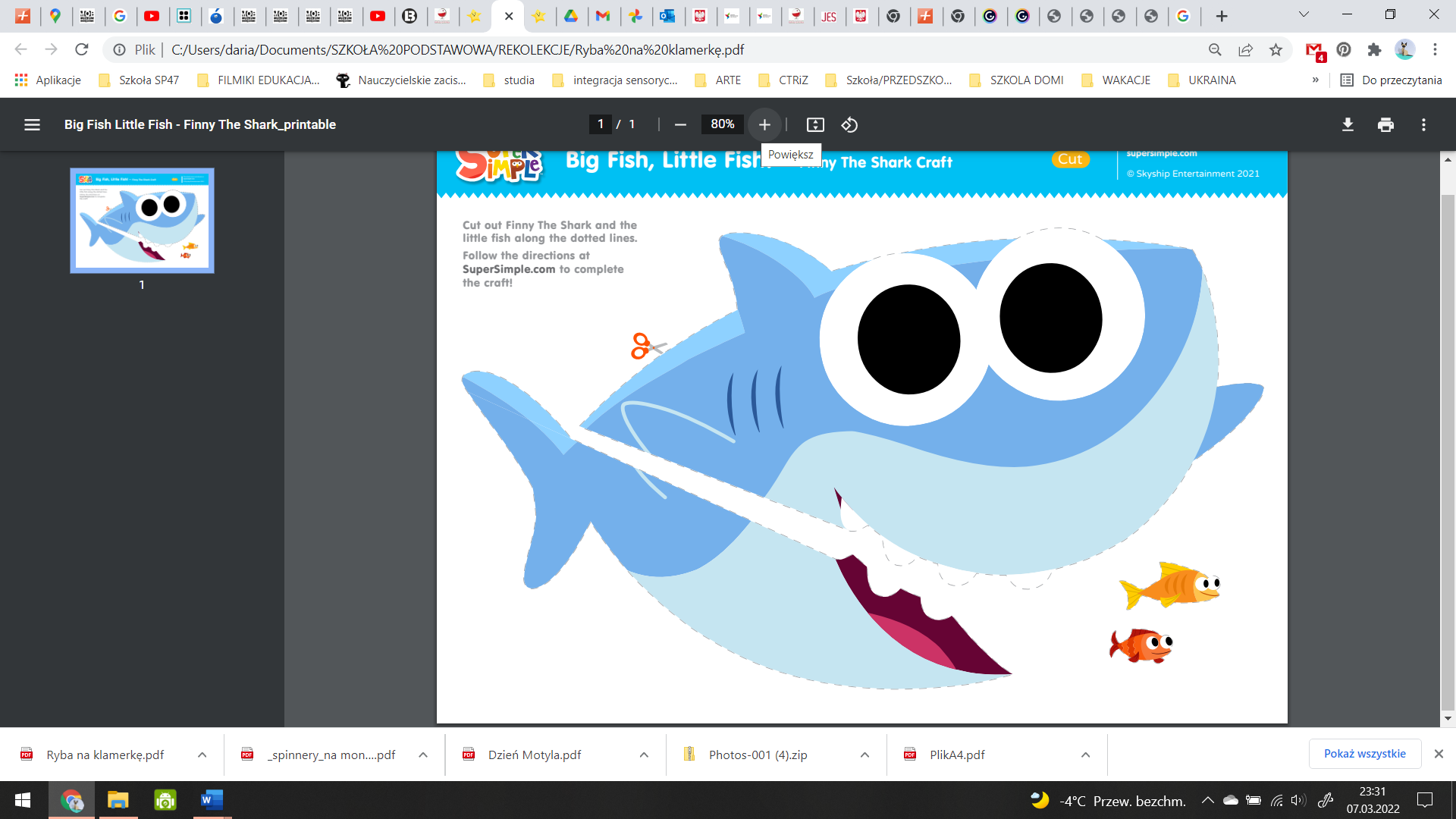 